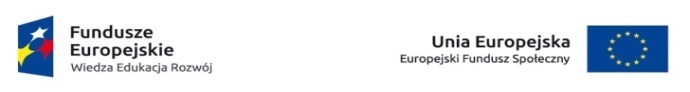 Bydgoszcz, dnia 14.12.2021 r.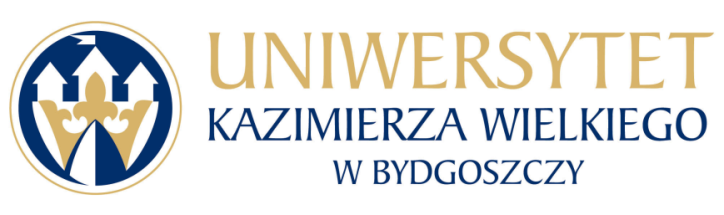 Uniwersytet Kazimierza Wielkiego w BydgoszczyAdres: 85-064 Bydgoszcz,ul. Chodkiewicza 30ZAPYTANIE OFERTOWE NR UKW/DZP-282-ZO-82/2021Uniwersytet Kazimierza Wielkiego w Bydgoszczy ul. Chodkiewicza 30, 85-064 Bydgoszcz występuje z Zapytaniem Ofertowym na realizację zamówienia:Tytuł zamówienia:  „zorganizowanie i przeprowadzenie szkoleń podnoszących kompetencje studentów - zakończonych procesem walidacji i certyfikacji uzyskanych kompetencji/kwalifikacji w projekcie „Nowoczesny Uniwersytet” realizowanym przez Uniwersytet Kazimierza Wielkiego w Bydgoszczy w ramach Osi priorytetowej: III. Szkolnictwo wyższe dla gospodarki i rozwoju, Działania: 3.5 Kompleksowe programy szkół wyższych, Programu Operacyjnego Wiedza Edukacja Rozwój” Rodzaj zamówienia: usługa/dostawa/roboty budowlaneOpis przedmiotu zamówienia:Przedmiotem zamówienia jest zorganizowanie i przeprowadzenie szkoleń podnoszących kompetencje studentów - zakończonych procesem walidacji i certyfikacji uzyskanych kompetencji/kwalifikacji w projekcie „Nowoczesny Uniwersytet” realizowanym przez Uniwersytet Kazimierza Wielkiego w Bydgoszczy w ramach Osi priorytetowej: III. Szkolnictwo wyższe dla gospodarki i rozwoju, Działania: 3.5 Kompleksowe programy szkół wyższych, Programu Operacyjnego Wiedza Edukacja Rozwój.Wykonawca w ramach realizacji zamówienia i ceny ofertowej zapewni każdemu uczestnikowi szkoleń materiały szkoleniowe (w postaci podręcznika/podręczników/materiałów dydaktycznych), omawiające co najmniej zakres merytoryczny wskazany w SzOPZ i umożliwiające realizację programu szkolenia w sposób wyczerpujący jego zakres merytoryczny oraz kompletnie prezentujące wymagania weryfikowane w procesie walidacji i certyfikacji. Materiały dydaktyczne ( prezentacje) przygotowywane dla uczestników szkolenia muszą zawierać logotypy UE i Funduszy Europejskich informujące o współfinansowaniu projektu z EFS zgodnie z wytycznymi znajdującymi się w „Podręczniku wnioskodawcy i beneficjenta programów polityki spójności 2014-2020 w zakresie informacji i promocji”, (https://www.funduszeeuropejskie.gov.pl/strony/o-funduszach/promocja/zasady-promocji-i-oznakowania-projektow-1/zasady-promocji-i-oznakowania-projektow-wersja-aktualna-od-1-stycznia-2018-roku/).Wykonawca w ramach wynagrodzenia zorganizuje i przeprowadzi egzamin certyfikacyjny dla wszystkich uczestników szkolenia oraz wyda certyfikat potwierdzający nabyte kompetencje/kwalifikacje wszystkim osobom, które pomyślnie zdały ten egzamin. Wykonawca zapewni również na swój koszt ewentualne egzaminy poprawkowe dla osób, które nie zdadzą egzaminów certyfikacyjnych, tak aby 100 % uczestników szkoleń pomyślnie przeszło proces certyfikacji (uzyskało certyfikat).Wykonawca w ramach realizacji zamówienia i ceny ofertowej zapewni także na potrzeby realizacji egzaminów certyfikacyjnych praktycznych (dla każdej grupy/uczestnika) środowisko egzaminacyjne i niezbędne materiały, o ile są wymagane przez oferowany standard walidacji 
i certyfikacji kompetencji/kwalifikacji zawodowych.Szczegółowy opis przedmiotu zamówienia zawiera załącznik nr 2 do zapytania ofertowego. WARUNKI UDZIAŁU W POSTĘPOWANIU:O udzielenie zamówienia mogą ubiegać się Wykonawcy, którzy: nie podlegają wykluczeniu, co Zamawiający będzie weryfikował na podstawie: a) złożonego oświadczenia b) odpisu z właściwego rejestru lub z centralnej ewidencji i informacji o działalności gospodarczej, jeżeli odrębne przepisy wymagają wpisu do rejestru lub ewidencji; 2) spełniają warunki udziału w postępowaniu dotyczące posiadania uprawnień do wykonywania określonej działalności, co Zamawiający będzie weryfikował na podstawie złożonego oświadczenia 3) spełniają warunki udziału w postępowaniu dotyczące zdolności technicznej lub zawodowej, tj. a)   posiada doświadczenie: Wykonawca musi wykazać, że w okresie ostatnich trzech lat przed upływem terminu składania ofert, a jeżeli okres prowadzenia działalności jest krótszy – w tym okresie, wykonał należycie co najmniej 1 (jedną) usługę, polegającą na zorganizowaniu i przeprowadzeniu szkoleń zawodowych z zakresu podobnego (adekwatnego) do szkoleń w ZADANIU stanowiących przedmiot zamówienia, dla co najmniej 15 osób, oraz o wartości nie mniejszej niż 30 000,00 zł brutto, a usługa obejmowała także walidację i certyfikację kompetencji/ kwalifikacji zawodowych dla co najmniej 20 osób, zgodnie z zasadami i wymaganiami określonymi przez Ministerstwo Rozwoju w odniesieniu do sposobów uzyskiwania i potwierdzania kwalifikacji w ramach projektów współfinansowanych z Europejskiego Funduszu Społecznego w tzw. „liście sprawdzającej”, co Zamawiający będzie weryfikował na podstawie: - złożonego oświadczenia oraz - „Wykazu usług” („Doświadczenie zawodowe”) (załącznik nr 3 do zapytania ofertowego) wraz z dowodami.Uwaga!Dowodami o których mowa powyżej są poświadczenia/referencje lub inne dokumenty, z których jasno i wprost wynika że usługa została wykonana należycie. e) dysponowania osobami zdolnymi do realizacji zamówienia: Wykonawca musi wykazać, 
że dysponuje:- co najmniej 1 (jedną) osobą do prowadzenia każdego ze szkoleń, stanowiących przedmiot zamówienia, a osoba ta posiada:- wykształcenie wyższe (sugerowane wykształcenie kierunkowe adekwatne do tematu szkolenia, które dana osoba ma prowadzić);- co najmniej 2-letnie doświadczenie w pracy dydaktycznej i/lub co najmniej 50 godz. doświadczenia w realizacji zajęć/szkoleń/warsztatów z podobnego (adekwatnego) zakresu szkolenia, które dana osoba ma prowadzić;- akredytacje do realizacji podobnego (adekwatnego) szkolenia, które dana osoba ma prowadzić – o ile jest wymagana zgodnie ze standardem, w którym ma być realizowane szkolenie;oraz- co najmniej 1 (jedną) osobą do prowadzenia egzaminów z tematu szkoleń stanowiących przedmiot zamówienia, a osoba ta posiada:- wykształcenie wyższe (sugerowane wykształcenie kierunkowe adekwatne do tematu egzaminu, który dana osoba ma realizować);- doświadczenie w realizacji co najmniej 5 egzaminów z zakresu szkolenia/egzaminu, który dana osoba ma realizować;- akredytacje do realizacji egzaminu, który dana osoba ma prowadzić – o ile jest wymagana zgodnie ze standardem, w którym ma być realizowany egzamin;co Zamawiający będzie weryfikował na podstawie: - złożonego oświadczenia oraz - „Wykazu osób” (załącznik nr 4 do zapytania ofertowego)Dodatkowe wymagania:f)  dysponowania osobami zdolnymi do realizacji zamówienia: Zamawiający uzna warunek za spełniony jeżeli Wykonawca wykaże dysponowanie min. 2 trenerami, którzy posiadają wykształcenie wyższe techniczne lub ścisłe, doświadczenie w zakresie edukacji (kursy, szkolenia, zajęcia dydaktyczne dla osób powyżej 16 roku życia) związanej z mechatroniką lub tematyką zgodną z opisem szkolenia, do którego Wykonawca przystępuje oraz przynajmniej jeden z trenerów posiada certyfikat min. CSWP lub SOLIDWORKS Instructor;h)Zamawiający uzna warunek dot. potencjału technicznego za spełniony jeżeli Wykonawca wykaże, że posiada niezbędny sprzęt specjalistyczny do przeprowadzenia szkolenia zgodnie z wymaganiami zawartymi w opisie przedmiotu zamówienia co Zamawiający będzie weryfikował na podstawie: - „Wykaz urządzeń technicznych..” ( załącznik nr 5. do zapytania ofertowego) - Formularz „Opis urządzeń technicznych” (załącznik nr 6 do zapytania ofertowego)Wykonawca może w celu potwierdzenia spełniania warunków udziału w postępowaniu, polegać na zdolnościach technicznych lub zawodowych innych podmiotów wyłącznie w zakresie dysponowania osobami zdolnymi do realizacji zamówienia, sytuacji ekonomicznej lub finansowej niezależnie od charakteru prawnego łączących go z nim stosunków prawnych. Zamawiający nie dopuszcza możliwości polegania na zdolnościach technicznych lub zawodowych w zakresie wiedzy i doświadczenia.Wykonawca, który polega na zdolnościach lub sytuacji innych podmiotów, musi udowodnić Zamawiającemu, że realizując zamówienie, będzie dysponował niezbędnymi zasobami tych podmiotów, w szczególności przedstawiając zobowiązanie tych podmiotów do oddania mu do dyspozycji niezbędnych zasobów na potrzeby realizacji zamówienia.Opis sposobu obliczania ceny:Cena musi obejmować wszelkie koszty, jakie poniesie Wykonawca z tytułu należytej oraz zgodnej z obowiązującymi przepisami realizacji przedmiotu zamówienia.6. Kryteria wyboru oferty:6.1. Zamawiający oceni i porówna jedynie te oferty, które:       a) zostaną złożone przez Wykonawców nie wykluczonych przez Zamawiającego z niniejszego postępowania;      b) nie zostaną odrzucone przez Zamawiającego.6.2. Oferty zostaną ocenione przez Zamawiającego w oparciu o następujące kryteria i ich znaczenie:Obliczenia w poszczególnych kryteriach dokonane będą z dokładnością do dwóch miejsc po przecinku. Oceny Zamawiający dokona na podstawie następujących wzorów:dla kryterium „cena”: C= Cn / Co x 100 pkt x 60%gdzie:C = przyznane     punkty za cenęCn = najniższa cena ofertowa (brutto) spośród ważnych ofertCo = cena oferty ocenianejOpis kryterium:Cena to wartość wyrażona w jednostkach pieniężnych uwzględniająca podatek VAT oraz podatek akcyzowy jeżeli na podstawie odrębnych przepisów sprzedaż podlega obciążeniu podatkiem VAT oraz podatkiem akcyzowym.W kryterium tym Wykonawca może otrzymać maksymalnie 60 pkt.dla kryterium „Czas gotowości Wykonawcy na realizację szkolenia od momentu zgłoszenia przez Zamawiającego gotowości grupy – 40% Zamawiający przyzna punkty:do 3 dni – 40%do 7 dni – 20%do 14 dni – 0%Opis kryterium:Zamawiający dla potrzeb wyliczenia punktacji w tym kryterium ustala minimalną 
i maksymalną ilość dni jaka będzie brana pod uwagę.Minimalny termin realizacji zamówienia to 3 dni kalendarzowe, a maksymalny termin realizacji zamówienia to 14 dni kalendarzowych liczony od momentu zgłoszenia przez Zamawiającego gotowości grupy . Wykonawca, który złoży ofertę z najkrótszym terminem gotowości otrzyma w tym kryterium 40 pkt.Łączna ilość punktów ocenianej oferty (ocena końcowa): W = C + Tdgdzie: W – ocena końcowa, C – punkty za cenę, Td – punkty za termin gotowości,7. Sposób przygotowania oferty:7.1	 Każdy Wykonawca może złożyć tylko jedną ofertę.7.2  Oferty należy przesłać poprzez platformę zakupową.7.3	 Oferta musi być podpisana przez osoby upoważnione do reprezentowania Wykonawcy (Wykonawców wspólnie ubiegających się o udzielenie zamówienia).7.4.	Ofertę należy przygotować na załączonym formularzu, w formie elektronicznej, w języku polskim, podpisany formularz ofertowy i inne dokumenty należy zeskanować i wysłać drogą elektroniczną używając platformy zakupowej.7.5.	Wykonawca ponosi wszelkie koszty związane z przygotowaniem i złożeniem oferty.7.6.	Oferta oraz wszelkie załączniki muszą być podpisane przez osoby upoważnione do reprezentowania Wykonawcy. Oznacza to, iż jeżeli z dokumentu (ów) określającego (ych) status prawny Wykonawcy(ów) lub pełnomocnictwa (pełnomocnictw) wynika, iż do reprezentowania Wykonawcy(ów) upoważnionych jest łącznie kilka osób dokumenty wchodzące w skład oferty muszą być podpisane przez wszystkie te osoby.7.7.	Upoważnienie osób podpisujących ofertę do jej podpisania musi bezpośrednio wynikać z dokumentów dołączonych do oferty. Oznacza to, że jeżeli upoważnienie takie nie wynika wprost 
z dokumentu stwierdzającego status prawny Wykonawcy (odpisu z właściwego rejestru lub zaświadczenia o wpisie do ewidencji działalności gospodarczej) to do oferty należy dołączyć skan oryginału lub skan poświadczonej kopii stosownego pełnomocnictwa wystawionego przez osoby do tego upoważnione.Termin związania ofertą : 30 dni.Zamówienie finansowane jest:  w ramach projektu  „Nowoczesny Uniwersytet ” .Termin wykonania zamówienia: - do 12  lutego 2022r. 8.  Termin składania oferty i zadawania pytań do postępowania:1) Ofertę należy złożyć przez platformę zakupową w nieprzekraczalnym terminie:2) Termin zadawania pytań upływa w dniu: 16.12.2021 r. o godz. 10:00O udzielenie zamówienia mogą się ubiegać Wykonawcy, którzy nie są powiązani z Zamawiającym osobowo lub kapitałowo. Przez powiązania kapitałowe lub osobowe rozumie się wzajemne powiązania między beneficjentem lub osobami upoważnionymi do zaciągania zobowiązań w imieniu beneficjenta lub osobami wykonującymi w imieniu beneficjenta czynności związane z przeprowadzeniem procedury wyboru Wykonawcy a wykonawcą, polegające  w szczególności na:a)	uczestniczeniu w spółce jako wspólnik spółki cywilnej lub spółki osobowej,b)	posiadaniu co najmniej 10% udziałów lub akcji, o ile niższy próg nie wynika z przepisów prawa lub nie został określony przez IZ PO,c)	pełnieniu funkcji członka organu nadzorczego lub zarządzającego, prokurenta, pełnomocnika,d)	pozostawaniu w związku małżeńskim, w stosunku pokrewieństwa lub powinowactwa w linii prostej, pokrewieństwa drugiego stopnia lub powinowactwa drugiego stopnia w linii bocznej lub w stosunku przysposobienia, opieki lub kurateli.W celu potwierdzenia warunków udziału w postępowaniu Wykonawca powinien złożyć podpisany formularz ofertowy (załącznik nr 1).10. Oświadczenia i dokumenty wymagane dla potwierdzenia spełniania przez wykonawców warunków udziału w postępowaniu oraz o braku podstaw do wykluczenia:7.1. Dokumenty i oświadczenia, które każdy Wykonawca musi złożyć razem z ofertą: wypełniony i podpisany „Formularz ofertowy” – załącznik nr 1 do zapytania ofertowego ,odpis z właściwego rejestru lub z centralnej ewidencji i informacji o działalności gospodarczej, jeżeli odrębne przepisy wymagają wpisu do rejestru lub ewidencji, wypełniony i podpisany „Wykaz usług” wraz z referencjami – załącznik nr 3 do zapytania ofertowego.wypełniony i podpisany „Wykaz osób” - załącznik nr 4 do zapytania ofertowego,dokument stwierdzający prawo osoby (osób) podpisującej ofertę do reprezentowania Wykonawcy w postępowaniu o uzyskanie przedmiotowego zamówienia publicznego, ale tylko wtedy, kiedy prawo do reprezentowania Wykonawcy nie wynika z treści odpisu z właściwego rejestru lub zaświadczenia o wpisie do ewidencji działalności gospodarczej (pełnomocnictwo),„Wykaz (lista) materiałów szkoleniowych” w postaci podręcznika/podręczników do każdego ze szkoleń stanowiących przedmiot zamówienia, spełniających wymagania zapytania ofertowego, wraz 
z podaniem: tytułu, autora, wydawnictwa/numeru wydania, nr ISBN itp. - zgodnie z wzorem załącznika nr 5 do zapytania ofertowego,wzorów certyfikatów spełniających wymagania zapytania ofertowego zgodnie z oferowaną metodą/standardem walidacji i certyfikacji wskazaną/-ym w ofercie Wykonawcy, wraz 
z suplementem opisującym efekty uczenia dla każdej z kwalifikacji/kompetencji, które jednoznacznie będą potwierdzały zgodność wskazywanego dokumentu z wymaganiami w tym zakresie.Wykaz urządzeń technicznych dostępnych Wykonawcy usługi w celu wykonania zamówienia wraz z informacją o podstawie dysponowania tymi zasobami, zgodnie z zał. nr 6 do SIWZ.Szczegółowe opisy urządzeń technicznych jakie będą stosowane przez Wykonawcę w celu zapewnienia jakości wykonywanej usługi szkolenia, zgodnie z zał. nr 7 do zapytania ofertowego.
Przez szczegółowy opis rozumie się specyfikację sprzętu jaki będzie użyty w trakcie szkolenia (specyfikacja ta musi być zrobiona na poziomie szczegółowości, który  umożliwi dokonanie oceny czy dany sprzęt spełnia wymagania ze strony zamawiającego (w zakresie technicznym i ilościowym wskazanym dla poszczególnych urządzeń ).7.2. Jeżeli Wykonawca nie złoży oświadczeń lub dokumentów wymienionych w ust. 7.1. ppkt. 2) – 9) lub innych dokumentów niezbędnych do przeprowadzenia postępowania, oświadczenia lub dokumenty są niekompletne, zawierają błędy lub budzą wskazane przez Zamawiającego wątpliwości, Zamawiający wzywa Wykonawcę do ich złożenia, uzupełnienia lub poprawienia albo do udzielenia wyjaśnień w terminie przez siebie wskazanym. 7.3. Zamawiający odrzuci ofertę, jeżeli Wykonawca, w odpowiedzi na wezwanie Zamawiającego, 
o którym mowa w ust. 7.2. nie złoży wymaganych oświadczeń lub dokumentów, nie uzupełni ich lub nie poprawi, albo nie udzieli wyjaśnień. Wszystkie dokumenty/załączniki muszą być podpisane przez osobę upoważnioną do składania oferty, sporządzone w języku polskim lub przetłumaczone na język polski w oryginale (lub potwierdzone „za zgodność z oryginałem”). Powyższe dokumenty należy zeskanować i wysłać drogą elektroniczną używając platformy zakupowej.11. Termin i warunki płatności: Wykonawca otrzyma wynagrodzenie po wykonaniu przedmiotu zamówienia, przelewem w terminie do 30 dni licząc od daty wpływu do siedziby Uczelni prawidłowo wystawionego rachunku/faktury.12. Zamawiający zastrzega sobie prawo wyboru oferty o cenie wyższej, przy czym w takim wypadku uzasadni dokonanie wyboru. 13. Zamawiający zastrzega sobie prawo odwołania ogłoszenia o zamówieniu w przypadku zaistnienia uzasadnionych przyczyn, jak również prawo unieważnienia  ogłoszenia o zamówieniu bez podania przyczyny.14. Zgodnie z art. 13 ust. 1 i 2 rozporządzenia Parlamentu Europejskiego i Rady (UE) 2016/679 z dnia 27 kwietnia 2016 r. w sprawie ochrony osób fizycznych w związku z przetwarzaniem danych osobowych i w sprawie swobodnego przepływu takich danych oraz uchylenia dyrektywy 95/46/WE (ogólne rozporządzenie o ochronie danych) (Dz. Urz. UE L 119 z 04.05.2016, str. 1), dalej „RODO”, zamawiający informuje, że:administratorem Pani/Pana danych osobowych jest Uniwersytet Kazimierza Wielkiego z siedzibą przy ul. Chodkiewicza 30, 85-064 Bydgoszcz;administrator danych osobowych powołał Inspektora Ochrony Danych nadzorującego prawidłowość przetwarzania danych osobowych, z którym można skontaktować się za pośrednictwem adresu e-mail: iod@ukw.edu.pl;Pani/Pana dane osobowe przetwarzane będą na podstawie art. 6 ust. 1 lit. c RODO w celu związanym z postępowaniem o udzielenie zamówienia publicznego prowadzonym w trybie zapytania ofertowego;odbiorcami Pani/Pana danych osobowych będą osoby lub podmioty, którym udostępniona zostanie dokumentacja postępowania w oparciu o art. 8 oraz art. 96 ust. 3 ustawy z dnia 29 stycznia 2004 r. – Prawo zamówień publicznych (Dz. U. z 2017 r. poz. 1579 i 2018), dalej „ustawa Pzp”;  Pani/Pana dane osobowe będą przechowywane, zgodnie z art. 97 ust. 1 ustawy Pzp, przez okres 4 lat od dnia zakończenia postępowania o udzielenie zamówienia, a jeżeli czas trwania umowy przekracza 4 lata, okres przechowywania obejmuje cały czas trwania umowy;obowiązek podania przez Panią/Pana danych osobowych bezpośrednio Pani/Pana dotyczących jest wymogiem ustawowym określonym w przepisach ustawy Pzp, związanym z udziałem w postępowaniu o udzielenie zamówienia publicznego; konsekwencje niepodania określonych danych wynikają z ustawy Pzp;w odniesieniu do Pani/Pana danych osobowych decyzje nie będą podejmowane w sposób zautomatyzowany, stosowanie do art. 22 RODO;posiada Pani/Pan:na podstawie art. 15 RODO prawo dostępu do danych osobowych Pani/Pana dotyczących;na podstawie art. 16 RODO prawo do sprostowania Pani/Pana danych osobowych 1;na podstawie art. 18 RODO prawo żądania od administratora ograniczenia przetwarzania danych osobowych z zastrzeżeniem przypadków, o których mowa w art. 18 ust. 2 RODO 2;prawo do wniesienia skargi do Prezesa Urzędu Ochrony Danych Osobowych, gdy uzna Pani/Pan, że przetwarzanie danych osobowych Pani/Pana dotyczących narusza przepisy RODO;nie przysługuje Pani/Panu:w związku z art. 17 ust. 3 lit. b, d lub e RODO prawo do usunięcia danych osobowych;prawo do przenoszenia danych osobowych, o którym mowa w art. 20 RODO;na podstawie art. 21 RODO prawo sprzeciwu, wobec przetwarzania danych osobowych, gdyż podstawą prawną przetwarzania Pani/Pana danych osobowych jest art. 6 ust. 1 lit. c RODO.1  Wyjaśnienie: skorzystanie z prawa do sprostowania nie może skutkować zmianą wyniku postępowania o udzielenie zamówienia publicznego ani zmianą postanowień umowy w zakresie niezgodnym  z ustawą Pzp oraz nie może naruszać integralności protokołu oraz jego załączników.2 Wyjaśnienie: prawo do ograniczenia przetwarzania nie ma zastosowania w odniesieniu do przechowywania, w celu zapewnienia korzystania ze środków ochrony prawnej lub w celu ochrony praw innej osoby fizycznej lub prawnej, lub z uwagi na ważne względy interesu publicznego Unii Europejskiej lub państwa członkowskiego.W przypadku przekazywania przez Wykonawcę przy składaniu oferty danych osobowych innych osób, Wykonawca zobowiązany jest do zrealizowania wobec tych osób, w imieniu Zamawiającego obowiązku informacyjnego wynikającego z art. 14 RODO i złożenia stosownego oświadczenia zawartego w formularzu ofertowym.15. W sprawie przedmiotu zamówienia należy  kontaktować się z przedstawicielem Zamawiającego :       w sprawach merytorycznych: Anna Królak,  tel. (052) 321 61 91 w.41.,  akrolak@ukw.edu.pl  w sprawach formalno-prawnych:Agnieszka Jankowska , (052) 34-19-167, zampub@ukw.edu.pl   Zamawiający określa ogólny zakres tematyczny programu szkolenia- szczegóły zostaną uzgodnione przez Strony przed rozpoczęciem szkoleń. Umowa zostanie zawarta na warunkach określonych w projekcie umowy załącznik nr 7 do zapytania ofertowego. Kanclerz UKW                                                                                                      mgr Renata MalakZałącznik nr 1                                                                                                                                             FORMULARZ OFERTOWYDO ZAPYTANIA OFERTOWEGO UKW/DZP-282-ZO-82/20211. Dane dotyczące Wykonawcy:Nazwa:	………………………………………………………………………………Siedziba:……………………………………………………………….Nr telefonu/faksu:……………………………………………Nr NIP:	………………………………………..Nr REGON:  …………………………………………….	Osoba do kontaktu, tel. e-mail:	………………………………………………………………………..2. Nawiązując do ogłoszenia w trybie Zapytania Ofertowego oferujemy wykonanie zamówienia na: „na zorganizowanie i przeprowadzenie szkoleń podnoszących kompetencje  w projekcie „Nowoczesny Uniwersytet” realizowanym przez Uniwersytet Kazimierza Wielkiego w Bydgoszczy w ramach Osi priorytetowej: III. Szkolnictwo wyższe dla gospodarki i rozwoju, Działania: 3.5 Kompleksowe programy szkół wyższych, Programu Operacyjnego Wiedza Edukacja Rozwój (POWR.03.05.00-IP.08-00-PZ2/17)” w zakresie i na warunkach określonych w Zapytaniu Ofertowym nr UKW/DZP-282-ZO-82/2021:Kryterium I - Cenawartość ofertową brutto  .....................................................................................zł słownie  ................................................................................................................... podatek od towarów i usług .....................% wartość podatku  .............……….zł         wartość netto  ........................................................................................................zł w tym (w celach rozliczeniowych):szkolenie „Solid Works”  ”:
 ………………………………………………. zł brutto za jedną osobę,*zaokrąglić do 2 miejsc po przecinku.Czas gotowości Wykonawcy na realizację szkolenia od momentu zgłoszenia przez Zamawiającego gotowości grupy: ____ dni kalendarzowych (podać ilość pełnych dni, maksymalnie 14 dni kalendarzowych) od momentu zgłoszenia przez Zamawiającego gotowości grupy.3. Oświadczam/my, że w cenie oferty zostały uwzględnione wszystkie koszty związane 
z   wykonaniem przedmiotu zamówienia.4. Oświadczam/my, że spełniamy warunki udziału w postępowaniu zgodnie z ust. 9 Zapytania Ofertowego nr UKW-DZP-282-ZO-82/2021.5. Oświadczam/my, że zapoznaliśmy się z Zapytaniem Ofertowym oraz wyjaśnieniami 
i ewentualnymi zmianami Zapytania Ofertowego przekazanymi przez Zamawiającego i uznajemy się za związanych określonymi w nich postanowieniami i zasadami postępowania.6. Zobowiązuje/my się wykonać przedmiot zamówienia z należytą starannością. 7. Zgadzam/my się na przetwarzanie danych osobowych zgodnie z obowiązującymi, w tym zakresie przepisami prawnymi.8. Oświadczam/my, że nie jesteśmy  powiązani z Zamawiającym osobowo lub kapitałowo. Przez powiązania kapitałowe lub osobowe rozumie się wzajemne powiązania między beneficjentem lub osobami upoważnionymi do zaciągania zobowiązań w imieniu beneficjenta lub osobami wykonującymi w imieniu beneficjenta czynności związane z przeprowadzeniem procedury wyboru Wykonawcy a wykonawcą, polegające  w szczególności na:uczestniczeniu w spółce jako wspólnik spółki cywilnej lub spółki osobowej,posiadaniu co najmniej 10% udziałów lub akcji, o ile niższy próg nie wynika z przepisów prawa lub nie został określony przez IZ PO,pełnieniu funkcji członka organu nadzorczego lub zarządzającego, prokurenta, pełnomocnika,pozostawaniu w związku małżeńskim, w stosunku pokrewieństwa lub powinowactwa w linii prostej, pokrewieństwa drugiego stopnia lub powinowactwa drugiego stopnia w linii bocznej lub w stosunku przysposobienia, opieki lub kurateli.9. Oświadczam/my, że wypełniłem obowiązki informacyjne przewidziane w art. 13 lub art. 14 RODO1 wobec osób fizycznych, od których dane osobowe bezpośrednio lub pośrednio pozyskałem 
w celu ubiegania się o udzielenie zamówienia publicznego w niniejszym postępowaniu2.10. Załącznikami do oferty są:     a) ……………………………………………..     b) ……………………………………………..     c) ………………………………………………							…………………………………..								Podpis Wykonawcy/ osoby uprawnionej1  rozporządzenie Parlamentu Europejskiego i Rady (UE) 2016/679 z dnia 27 kwietnia 2016 r. w sprawie ochrony osób fizycznych w związku z przetwarzaniem danych osobowych i w sprawie swobodnego przepływu takich danych oraz uchylenia dyrektywy 95/46/WE (ogólne rozporządzenie o ochronie danych) (Dz. Urz. UE L 119 z 04.05.2016, str. 1).2 w przypadku, gdy wykonawca nie przekazuje danych osobowych innych, niż bezpośrednio jego dotyczących, oświadczenia wykonawca nie składa (usunięcie treści oświadczenia np. przez jego wykreślenie).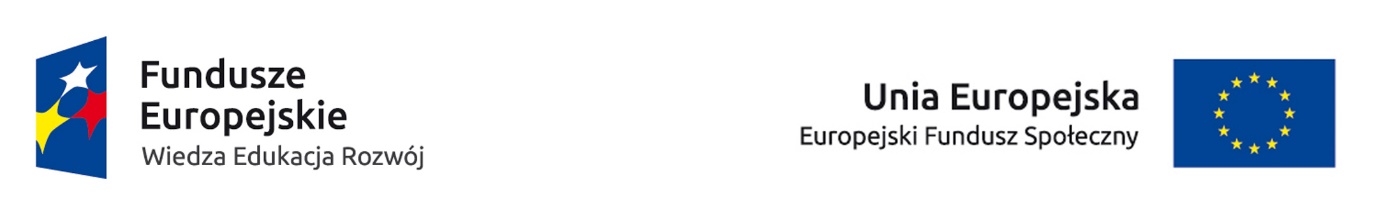 Załącznik nr 2Zadanie - Szkolenie” Solid Works”Szkolenie dla 12 osób, w łącznym wymiarze 24 godz. dydaktycznych zajęć, realizowanych dla 1 grupy studentów.Uczestnicy posiadają wiedzę i umiejętności w zakresie programowania wysokopoziomowego w językach C# i Java, technologii baz danych oraz w zakresie elektroniki i układów wbudowanych. Szkolenie w zakresie merytorycznym musi wykraczać poza zakres wiedzy i umiejętności jaka jest pozyskiwana przez studentów kierunku informatyka/Mechatronika w ramach studiów do 6 semestru włącznie. Zakres tematyczny toku studiów podany jest na stronie http://www.ii.ukw.edu.pl w postaci harmonogramów studiów.Zamawiający udostępnia standardową pracownię komputerową wyposażoną w minimum 14 komputerów PC wyposażonych w oprogramowanie Solid Works, z dostępem do Internetu oraz z systemem Windows. Wymagane oprogramowanie (poza wymienionym powyżej) oraz sprzęt niezbędny do realizacji szkolenia zapewnia Wykonawca. Wszelkich instalacji oprogramowania niezbędnego do realizacji szkolenia, a nie dostępnego w laboratorium komputerowych udostępnionym przez Zamawiającego dokonuje Wykonawca po wcześniejszym uzgodnieniu z pracownikiem działu IT wskazanym przez UKW. Instalacja musi się odbyć przed szkoleniem. Uczestnicy w trakcie szkolenia muszą mieć gotowe środowisko pracy. Podczas szkolenia używać można jedynie oprogramowania legalnego, do użytkowania którego Wykonawca ma prawo ( Zamawiający dokona weryfikacji przed każdą instalacją oprogramowania).Godzina szkoleniowa 1h szkoleniowa to 45 min w blokach po 90 min, jeżeli w jednym dniu szkoleniowym realizowanych jest więcej niż 2 godziny szkoleniowe to co 90 min musi mieć miejsce 15 min przerwy.Celem warsztatów jest przygotowanie uczestnika do samodzielnej realizacji projektów, dotyczących opracowania dokumentacji 2D i 3D oraz wykonania w technologii 3D prototypowego rozwiązania konstrukcyjnego, wspierającego rozwiązania składającego się z części elektronicznej i programistycznej ze szczególnym uwzględnieniem realizacji GUI dla systemu Android, w języku Java. Celem szkolenia jest zapoznanie studenta, od strony praktycznej z nowoczesnymi technikami projektowania i zapisu konstrukcji 2D i 3D oraz nowoczesnymi technologiami takimi jak druk 3D na bazie wygenerowanego rozwiązania, pozwalającymi na nisko kosztowe prototypowanie rozwiązań z uwzględnieniem warunków mechanicznych i konstrukcyjnych. Dodatkowo zaprezentowane zostaną metody tworzenia geometrii trójwymiarowej na podstawie skanów 3D.Program szkolenia:     Minimalny zakres tematyczny programu szkolenia wymagany przez ZamawiającegoWykonawca przy realizacji szkolenia zobowiązuje się do:1) przeprowadzenia szkolenia zgodnie z jego tematyką oraz zakresem merytorycznym zawartymi w Opisie przedmiotu zamówienia, stanowiącym zał. nr 1 do umowy.2) przeprowadzenia szkolenia przez doświadczonych i wykwalifikowanych trenerów, zgodnie z załączonym przez Wykonawcę do oferty Wykazem osób;3) udostępnienia uczestnikom szkolenia sprzętu niezbędnego do jego przeprowadzenia 4) przygotowanie i przeprowadzenie egzaminu „SOLIDWORKS Cerified Associate" - zakończone wydaniem certyfikatu CSWA w przypadku pozytywnego zdania egzaminu. Certyfikaty w oryginale należy przekazać uczestnikom szkolenia.Wykonanie przedmiotu umowy zostanie potwierdzone protokołem podpisanym – „bez zastrzeżeń” -  przez przedstawicieli Stron.Terminarz szkolenia zostanie dostosowany do planu zajęć studentów oraz opracowany przez  koordynatora projektu. Terminarz zajęć szkoleniowych będzie ustalany najpóźniej na 5 dni przed rozpoczęciem szkolenia.Wykonawca umożliwi uczestnictwo bierne we wszystkich szkoleniach (obecność w sali i obserwacja) pracownikowi naukowo-dydaktycznemu UKW, który będzie realizował projekty praktyczne ze studentami w zakresie tematyki, której dotyczy szkolenie. Pracownik ten nie otrzymuje certyfikatu ukończenia szkolenia.Wykonawca zobowiązuje się do prowadzenie niezbędnej dokumentacji, która będzie wynikała z faktu realizacji projektu, którego szkolenie jest częścią (wymogi wynikające z zasad dokumentacji realizacji projektów finansowanych z funduszy UE).Wykonawca oświadcza, że szkolenia przeprowadzane będą wyłącznie przez trenerów wykazanych w  ofercie złożonej w postępowaniu.Wykonawca nie może bez uprzedniej zgody Zamawiającego wyrażonej w formie pisemnej powierzyć wykonania całości lub części  umowy osobom trzecim.Wymagania w stosunku do trenerów:- Ze względu na złożoność tematyczną szkolenia Zamawiający wymaga przypisania do jednej grupy szkoleniowej minimum dwóch trenerów gdzie przynajmniej jeden posiada certyfikat min. CSWP lub SOLIDWORKS Instructor.- Na etapie składania oferty Wykonawca musi przedstawić wykaz wszystkich trenerów z imienia i nazwiska (zgodnie z  formularzem stanowiącym załącznik do zapytania ofertowego). Każdy ze zgłoszonych trenerów musi zostać przypisany do konkretnej tematyki wchodzącej w zakres merytoryczny szkolenia. Na etapie realizacji szkolenia nie będzie możliwe przeprowadzenie szkolenia przez trenera, który nie został zgłoszony na etapie składania oferty. Wykonawca w ramach szkolenia realizuje proces certyfikacji i wydaje certyfikat CSWA w przypadku pozytywnego zdania egzaminu.Potencjał techniczny Wykonawca zobowiązany jest udostępnić na czas szkolenia niezbędny sprzęt specjalistyczny.W trakcie szkolenia nie będzie możliwe użycie sprzętu, który będzie różnił się faktyczną specyfikacją od podanej w ofercie (pracownik UKW dokona weryfikacji sprzętu przed każdym dniem szkoleniowym).Koszt udostępnienia sprzętu Wykonawca wlicza w cenę oferty. Sprzęt ten musi umożliwiać realizację programów szkolenia. Sprzęt musi być przygotowany do każdej godziny szkoleniowej przez prowadzącego /prowadzących.  Sprzęt musi być skonfigurowany i gotowy do użycia podczas szkolenia.Sprzęt używany podczas szkolenia po jego zakończeniu musi być zabrany przez Wykonawcę. Sprzęt nie może być przechowywany w salach, w których odbywają się szkolenia poza godzinami realizacji szkolenia.Wykonawca zobowiązany jest zapewnić na czas realizacji szkolenia niżej wymieniony sprzęt: Charakterystyka sprzętu:- drukarki 3D (U1-U2) pracujące w technologiach FDM, SLA, zapas materiałów eksploatacyjnych niezbędnych do realizacji zakładanej tematyki szkolenia w tym:(U1) - FDM Fillamentowe - pola robocze druku 300x300x400mm, druk PLA, ABS, Nylon i inne, grubość warstwy od 0,1 mm – 1szt.(U2) - SLA (UV LCD) - druk żywicą, pole robocze min. 125x65x130 mm, grubość warstwy w osi Z od 0.05 mm, XiY od 0,05 mm, możliwe różne kolory życic akrylowych w tym polimer transparentny – 1szt.- skaner 3D (U3) pozwalający na demonstrację technologii, z wykorzystaniem fotogrametrii, z obsługą plików: .stl, .obj, .ply – 1szt.Załącznik nr 3 Wykaz usługSkładając ofertę w postępowaniu na:„Zorganizowanie i przeprowadzenie szkoleń podnoszących kompetencje 
w projekcie „Nowoczesny Uniwersytet” realizowanym przez Uniwersytet Kazimierza Wielkiego w Bydgoszczy w ramach Osi priorytetowej: III. Szkolnictwo wyższe dla gospodarki 
i rozwoju, Działania: 3.5 Kompleksowe programy szkół wyższych, Programu Operacyjnego Wiedza Edukacja Rozwój (POWR.03.05.00-IP.08-00-PZ2/17).”oświadczamy, że w celu wykazanie spełniania warunków udziału w postępowaniu wykazujemy się wiedzą i doświadczeniem, polegającym na wykonaniu w okresie ostatnich 3 lat przed upływem terminu składania ofert, a jeżeli okres prowadzenia działalności jest krótszy – w tym okresie następujących usług, odpowiadających wymaganiom Zamawiającego oraz wiedzą i doświadczeniem, polegającym na wykonaniu w okresie ostatnich 3 lat przed upływem terminu składania ofert szkoleń:dodać wymaganą liczbę wierszy w tabeli.UWAGA: Do wykazu usług Wykonawca winien załączyć dowody, że zostały one wykonane należycie. Załącznik nr 4     Wykaz osób Składając ofertę w postępowaniu na: „Zorganizowanie i przeprowadzenie szkoleń podnoszących kompetencje 
w projekcie „Nowoczesny Uniwersytet” realizowanym przez Uniwersytet Kazimierza Wielkiego w Bydgoszczy w ramach Osi priorytetowej: III. Szkolnictwo wyższe dla gospodarki i rozwoju, Działania: 3.5 Kompleksowe programy szkół wyższych, Programu Operacyjnego Wiedza Edukacja Rozwój (POWR.03.05.00-IP.08-00-PZ2/17).” przedstawiamy „Wykaz osób”, które będą uczestniczyć w wykonaniu zamówienia:Załącznik nr 5 „Wykaz (lista) materiałów szkoleniowych”, spełniających wymagania.Składając ofertę w postępowaniu na:„Zorganizowanie i przeprowadzenie szkoleń podnoszących kompetencje 
w projekcie „Nowoczesny Uniwersytet” realizowanym przez Uniwersytet Kazimierza Wielkiego w Bydgoszczy w ramach Osi priorytetowej: III. Szkolnictwo wyższe dla gospodarki 
i rozwoju, Działania: 3.5 Kompleksowe programy szkół wyższych, Programu Operacyjnego Wiedza Edukacja Rozwój (POWR.03.05.00-IP.08-00-PZ2/17).”przedstawiamy „Wykaz (listę) materiałów szkoleniowych”, spełniających wymagania zapytania ofertowego, tj. materiały szkoleniowe (w postaci podręcznika/podręczników), omawiające co najmniej zakres merytoryczny wskazany w SzOPZ dla każdego ze szkoleń i umożliwiające realizację programu szkolenia w sposób wyczerpujący jego zakres merytoryczny oraz kompletnie prezentujące wymagania weryfikowane w procesie walidacji i certyfikacji (efekty kształcenia).        Załącznik nr 5Składając ofertę na:„Zorganizowanie i przeprowadzenie szkoleń podnoszących kompetencje 
w projekcie „Nowoczesny Uniwersytet” realizowanym przez Uniwersytet Kazimierza Wielkiego w Bydgoszczy w ramach Osi priorytetowej: III. Szkolnictwo wyższe dla gospodarki 
i rozwoju, Działania: 3.5 Kompleksowe programy szkół wyższych, Programu Operacyjnego Wiedza Edukacja Rozwój (POWR.03.05.00-IP.08-00-PZ2/17).”Przedstawiamy  Wykaz urządzeń technicznych niezbędnych do realizacji zamówieniaWraz z wykazem Wykonawca zobowiązany jest załączyć szczegółowy opis poszczególnych urządzeń technicznych, zgodnie z wymaganiami zawartymi w zapytaniu   Załącznik nr 6Składając ofertę na:„Zorganizowanie i przeprowadzenie szkoleń podnoszących kompetencje 
w projekcie „Nowoczesny Uniwersytet” realizowanym przez Uniwersytet Kazimierza Wielkiego w Bydgoszczy w ramach Osi priorytetowej: III. Szkolnictwo wyższe dla gospodarki 
i rozwoju, Działania: 3.5 Kompleksowe programy szkół wyższych, Programu Operacyjnego Wiedza Edukacja Rozwój (POWR.03.05.00-IP.08-00-PZ2/17).” Przedstawiamy Specyfikację sprzętu Specyfikację sprzętu, w odniesieniu do wszystkich pozycji wskazanych w tabeli „Wykaz urządzeń technicznych niezbędnych do realizacji zamówienia” Lp.                 KRYTERIUMWAGACena60%Termin gotowości Wykonawcy40%RAZEM:100%do dnia:20.12.2021 r.do godz.10:00LP.Opis zagadnień, które muszą być zrealizowane w ramach szkolenia.Ilość godzin*(razem 24)Wymagany sprzęt, który ma zapewnić i użyć w trakcie szkolenia1Modelowanie części: Interfejs użytkownika, szkicowanie, Modelowanie podstawowej części, Symetria i pochylenie, Tworzenie szyków, Operacje obrotu wokół linii środkowej, Tworzenie skorup i żeber;Złożenia i dokumentacja 2D: arkusze i widoki rysunku, wymiary, szablony i formaty arkusza, Import szablonów z innych systemów, widoki rysunków złożeń, Design Checker, modelowanie i używanie złożeń; Zaawansowane modelowanie części i złożeń; Projektowanie z wykorzystaniem arkuszy blach;Projektowanie z wykorzystaniem konstrukcji spawanych;Międzynarodowego certyfikacja CSWA, z wpisem do internetowej bazy, tu link: https://solidworks.virtualtester.com/#userdir_button 202Technologia druku 3D, w kontekście wykorzystania w celach wytwarzania obudów i podstawek do układów elektroniki wykorzystywanych w budowie kompletnych rozwiązań sprzętowo – programistycznych na etapie prototypu lub produkcji niskoseryjnej.  W ramach tej części szkolenia ma zostać omówiony i zrealizowany ze studentami, w sposób praktyczny proces projektowania i wydruku przykładowego detalu konstrukcyjnego np. dla programowalnej platformy mobilnej (pełne przygotowanie do druku 3D FDM), demonstracja działania drukarek 3D pracujących w technologiach FDM, SLA oraz demonstracja wykorzystania skanerów 3D pracujących w różnych technologiach. Dodatkowo prezentacja i praktyczny pokaz obsługi i zasad działania oprogramowania do przygotowywania plików do druku w technologii SLS.4U1 - drukarka 3D FDM U2 -  drukarka 3D SLA U3 - skaner 3D Lp.Przedmiot usługi (opis pozwalający na weryfikację spełniania warunków udziału w postępowaniu określonych przez Zamawiającego 
oraz stanowiący podstawę do przyznania punktacji w kryterium oceny ofert „Doświadczenie zawodowe wykonawcy (D)”)Liczba uczestników (osób).Wartość usługi bruttoData wykonania usługiPodmiot na rzecz którego została wykonana usługa12(…)………..………, dnia ……- ……- 2021 r.……............................................                                                         (podpis Wykonawcy
lub upoważnionego przedstawiciela)L.p.Nazwa szkolenia / Imię i nazwisko / FunkcjaWymagania dla danej funkcji oraz doświadczenie, kwalifikacje zawodowe, wykształcenie i inne potwierdzające spełnianie wymagań.Podstawa do dysponowania osobamiszkolenie:Solid Works ………………..…………………..(imię i nazwisko)Prowadząca/-y szkolenie.1. wykształcenie wyższe techniczne lub ścisłe …………………………………..A) Podać nazwę uczelni, rok ukończenia studiów, kierunek studiów:.........................................................................................2.  doświadczenie w zakresie edukacji związanej z  mechatroniką lub tematyką zgodną z opisem szkolenia, do którego Wykonawca przystępuje .Podać doświadczenie zawodowe (kursy, szkolenia, zajęcia dydaktyczne dla osób powyżej 16 roku życia): ..........................................................................................................3. uzyskany certyfikat min. CSWP lub SOLIDWORKS InstructorPodać uzyskane certyfikaty …….......................................EgzaminSolid Works (………………..………………..(imię i nazwisko)Egzaminator.1. Wykształcenie: ………………………………………………………………………………..2. Doświadczenie zawodowe w zakresie prowadzania egzaminów, które dana osoba ma prowadzić (opisać):................................................................................................, 
w tym:łączna liczba egzaminów………………………………….3. Akredytacje do prowadzenia egzaminów: .................................................................................................................. (podać o ile jest wymagana).………..………, dnia ……- ……- 2021 r.……............................................                                                         (podpis Wykonawcy
lub upoważnionego przedstawiciela)L.p.Nazwa szkoleniaPodać informacje pozwalające na weryfikację spełniania przez wskazany materiał szkoleniowy (podręcznik/podręczniki) wymagań zapytania ofertowego, poprzez podanie: tytułu, autora, wydawnictwa/numeru wydania, nr ISBN itp.  i/lub innych potwierdzających spełnianie wymagań zapytania ofertowego.Podać informacje pozwalające na weryfikację spełniania przez wskazany materiał szkoleniowy (podręcznik/podręczniki) wymagań zapytania ofertowego, poprzez podanie: tytułu, autora, wydawnictwa/numeru wydania, nr ISBN itp.  i/lub innych potwierdzających spełnianie wymagań zapytania ofertowego.Podać informacje pozwalające na weryfikację spełniania przez wskazany materiał szkoleniowy (podręcznik/podręczniki) wymagań zapytania ofertowego, poprzez podanie: tytułu, autora, wydawnictwa/numeru wydania, nr ISBN itp.  i/lub innych potwierdzających spełnianie wymagań zapytania ofertowego.ABCCCDla Szkolenia:Solid Works(dopuszczalny skrypt/materiały autorskie)……..………, dnia ……- ……- 2021 r.……..………, dnia ……- ……- 2021 r.……..………, dnia ……- ……- 2021 r.……..………, dnia ……- ……- 2021 r.……............................................                                                         (podpis Wykonawcy
lub upoważnionego przedstawiciela)Lp.Nazwa urządzenia , ilość sztuk poszczególnych typów  zgodna z wymaganiami ilościowymi wskazanymi w zapytaniu ofertowym. Podstawa do dysponowania urządzeniami……..………, dnia ……- ……- 2021 r.……............................................                                                         (podpis Wykonawcy
lub upoważnionego przedstawiciela)Lp.Symbol Nazwa sprzętuParametr sprzętu (w odniesieniu do wymagań ,ilość sztuk )Parametr sprzętu (w odniesieniu do wymagań ,ilość sztuk )………..………, dnia ……- ……- 2021 r.                                                       ……............................................                                                         									(podpis Wykonawcy							lub upoważnionego przedstawiciela)………..………, dnia ……- ……- 2021 r.                                                       ……............................................                                                         									(podpis Wykonawcy							lub upoważnionego przedstawiciela)………..………, dnia ……- ……- 2021 r.                                                       ……............................................                                                         									(podpis Wykonawcy							lub upoważnionego przedstawiciela)………..………, dnia ……- ……- 2021 r.                                                       ……............................................                                                         									(podpis Wykonawcy							lub upoważnionego przedstawiciela)